Муниципальное бюджетное дошкольное образовательное учреждение детский сад №8 «Снеговичок»Отчет о проведенных мероприятиях по пожарной безопасности творческой группы «Юный пожарный»в МБДОУ ДС №8 «Снеговичок»  с 02.09.2019г – 30.09.2019гг. НижневартовскОтчет о проведенных мероприятиях по пожарной безопасности творческой группы «Юный пожарный»в МБДОУ ДС №8 «Снеговичок»  с 02.09.2019г – 30.09.2019гЦель проведения мероприятий: систематизировать знания детей о причинах возникновения пожаров, подвести к пониманию вероятных последствий детских шалостей, учить правилам поведения при пожаре, повысить внимание родителей к изучению правил пожарной безопасности и мер профилактики в быту.Были проведены следующие мероприятия:Ответственный по ПБ________Трапик Е.С.ПриложениеОтветственный воспитатель группы за работу с детьми по пожарной безопасности:Трапик Е.С.№п/пМероприятиеДата проведенияОтветственныйРабота с воспитанникамиРабота с воспитанникамиРабота с воспитанникамиРабота с воспитанниками1Экскурсия по детскому саду. Знакомство с пожарной сигнализацией.В течениимесяцаВоспитатели групп старшего дошкольного возраста2Чтение художественной литературы по ПБ:  -Чтение стихотворения И.Тверабукина «Андрейкино дежурство».В свободной деятельности (с отражением в календарно-тематическом плане работы с детьми)Воспитатели групп старшего дошкольного возраста3Проведение практических тренировок «Действия воспитанников при возникновении очага пожара в здании образовательной организации».В течении месяцаВоспитатели всех возрастных групп4Сюжетно-ролевые игры в группе и во время прогулки - «Пожарная часть»; - «Пожарные».В течении месяцаВоспитатели групп старшего дошкольного возраста5Физкультурный досуг «Осторожно, огонь»Цели: продолжать знакомить детей с профессией пожарного.Показать роль огня в жизни человека: как положительную, так и отрицательную.Закрепить знания детей по правилам пожарной безопасности.В течении месяцаВоспитатели групп старшего дошкольного возраста6Дидактические игрыДидактическая игра «Собери картинку».«Как избежать неприятностей».В течении месяцаВоспитатели всех возрастных групп7Встреча с сотрудника ФПС (закрепленным за образовательным учреждением)10.09.2019гДети старшего дошкольного возрастаРабота с родителями Работа с родителями Работа с родителями Работа с родителями 8Выпуск информационных газет«Спички детям не игрушка!»В течении месяцаВоспитатели всех возрастных групп9Проведение родительских собраний с приглашением сотрудника ФПС помощника начальника караула Кириенко И.В.В течении месяцаОтветственный по ПБ Трапик Е.С.Работа с педагогамиРабота с педагогамиРабота с педагогамиРабота с педагогами10Проведение тренировочной эвакуации детей в случаи пожараВ течении месяцаВоспитатели всех возрастных групп11Мониторинг уровня сформированности знаний детей по ПБ (начало года).В течении месяцаВоспитатели всех возрастных групп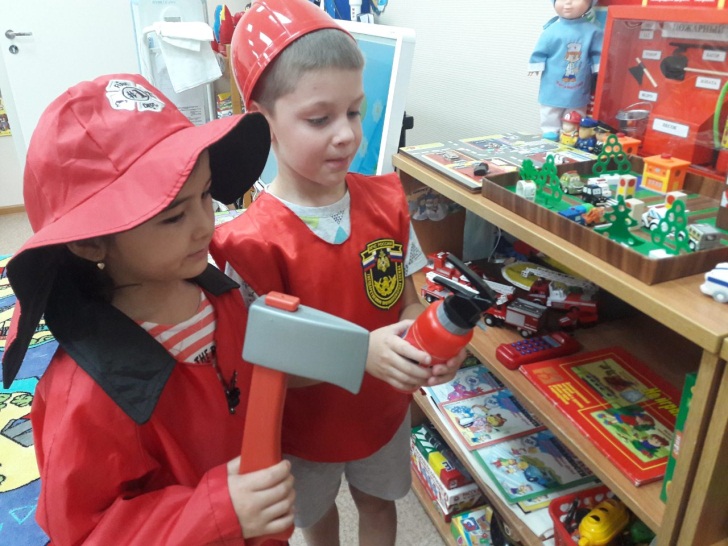 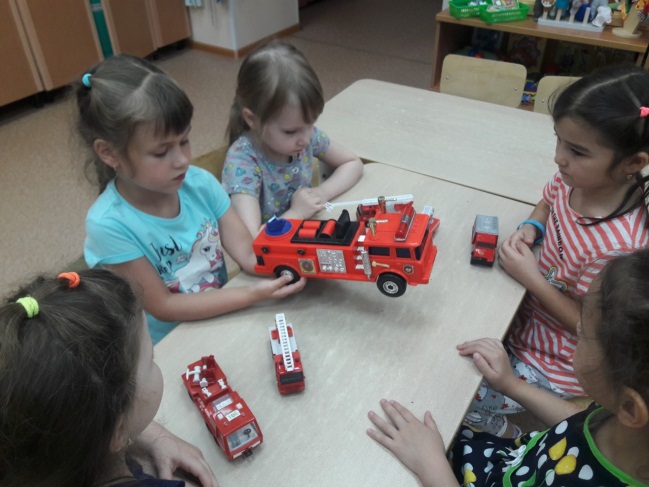 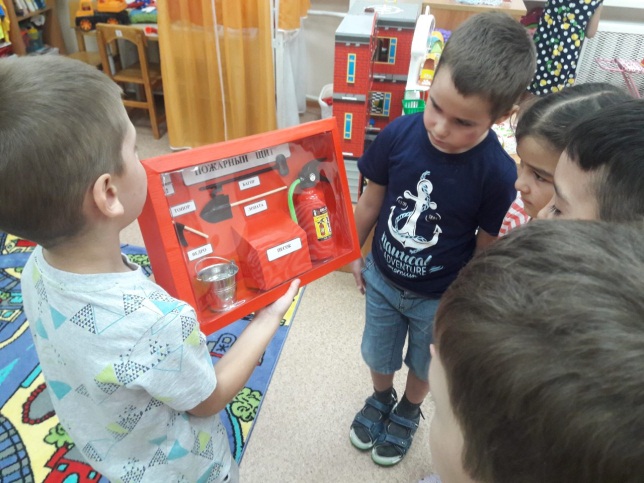 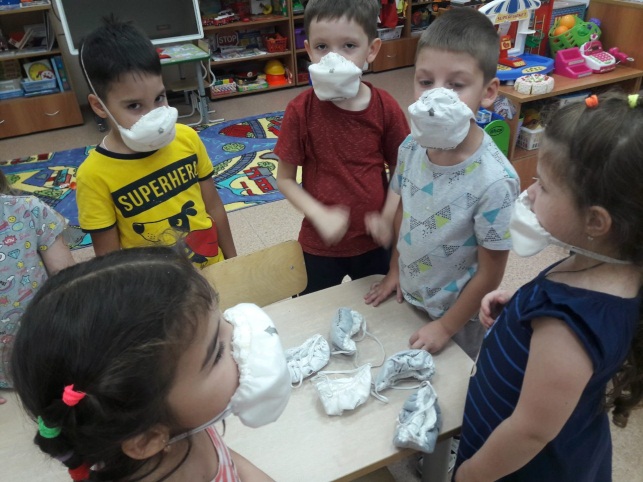 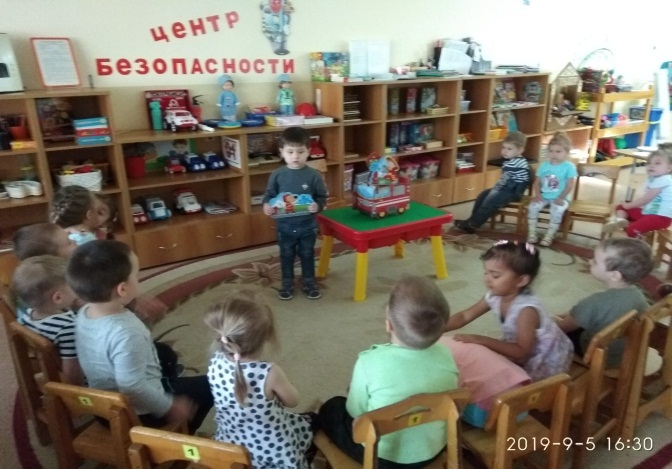 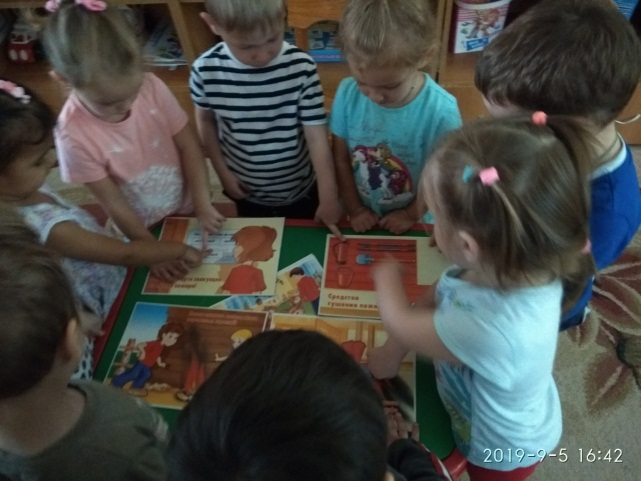 